Wielkopolski Urząd Wojewódzki w Poznaniu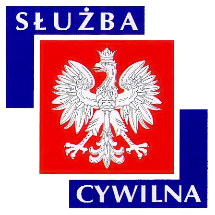 Ogłoszenie o naborze z dnia 11 września 2017 r.WYMIAR ETATU: 1 STANOWISKA: 1 Dyrektor Generalny poszukuje kandydatów\kandydatek na stanowisko:starszy specjalistado spraw: ewidencji majątkuw Biurze Organizacyjno-Administracyjnym WUW w Poznaniu nr ref. 93/17MIEJSCE WYKONYWANIA PRACY:PoznańADRES URZĘDU:Al. Niepodległości 16/18 
61-713 Poznań WARUNKI PRACY- praca administracyjno-biurowa z wykorzystaniem komputera oraz urządzeń biurowych- zadania wykonywane w siedzibie oraz poza siedzibą Urzędu- obsługa klientów, poczty oraz wykonywanie czynności archiwizacyjnych- konieczność poruszania się po terenie urzędu w celu przekazaniu lub odebrania dokumentów - stanowisko pracy znajduje się na IV piętrze budynku biurowego- budynek wyposażony w windy osobowe, klatka schodowa o szerokości 140 cm, korytarz biurowy o szerokości 200 cm- drzwi wejściowe do pokoi biurowych o szerokości 70 cm- stanowisko pracy wyposażone w meble biurowe dostosowane do wymagań określonych dla stanowisk administracyjno-biurowych - praca przy monitorze ekranowym powyżej 4 godzin na dobę - pomieszczenia higieniczno-sanitarne w budynku nieprzystosowane dla osób niepełnosprawnych- budynek posiada podjazd dla osób niepełnosprawnychZAKRES ZADAŃewidencjonowanie nowo przyjętych środków trwałych i wartości niematerialnych poprzez ustalenie wartości początkowej, stawki amortyzacyjnej, planu amortyzacji, grupy z klasyfikacji środków trwałych, nadanie numeru inwentarzowego, wskazanie osób odpowiedzialnych, wystawienie dokumentu księgowego OT potwierdzającego przyjęcie składnika do używaniaoznakowywanie składników majątkowych znajdujących się w ewidencji ilościowo-wartościowej etykietami z numerem inwentarzowymdokumentowanie alokacji składników majątkowych w wyniku zmiany miejsca użytkowania, likwidacji, nieodpłatnego przyjęcia/przekazania, darowizny, sprzedaży poprzez ich rejestrację w księdze inwentarzowej, wystawianie dokumentów księgowych MT/MN, PT, LT/LN oraz przygotowywanie umów użyczenia, sprzedaży, protokołów zdawczo-odbiorczychprzygotowywanie i rozliczanie wyników inwentaryzacji rocznej i okresowej, ustalanie różnic inwentaryzacyjnychnadzorowanie poprawności prowadzenia księgi inwentarzowej przez pracowników delegatur Urzędu, współpraca z pracownikami Biura Obsługi i Informatyki w celu bieżącego rejestrowania zmian w księdze inwentarzowejWYMAGANIA NIEZBĘDNEwykształcenie: wyższe doświadczenie zawodowe: 1 rok w obszarze prowadzenia ewidencji majątku umiejętność analitycznego i systemowego myśleniaznajomość zagadnień z zakresu rachunkowości budżetowejznajomość zasad funkcjonowania administracji publicznejbiegła znajomość pakietu Officeznajomość ustawy o służbie cywilnej wraz z aktami wykonawczymiznajomość zasad służby cywilnej oraz zasad etyki w służbie cywilnejWYMAGANIA DODATKOWEwykształcenie: wyższe ekonomicznedoświadczenie zawodowe: 1 rok w jednostkach sektora finansów publicznychDOKUMENTY I OŚWIADCZENIA NIEZBĘDNEŻyciorys/CV i list motywacyjnyKopie dokumentów potwierdzających spełnienie wymagania niezbędnego w zakresie wykształceniaKopie dokumentów potwierdzających spełnienie wymagania niezbędnego w zakresie doświadczenia zawodowego / stażu pracyOświadczenie o posiadaniu obywatelstwa polskiego albo kopia dokumentu potwierdzającego posiadanie polskiego obywatelstwaOświadczenie o wyrażeniu zgody na przetwarzanie danych osobowych do celów naboruOświadczenie o korzystaniu z pełni praw publicznychOświadczenie o nieskazaniu prawomocnym wyrokiem za umyślne przestępstwo lub umyślne przestępstwo skarboweDOKUMENTY I OŚWIADCZENIA DODATKOWEkopia dokumentu potwierdzającego niepełnosprawność - w przypadku kandydatek/kandydatów, zamierzających skorzystać z pierwszeństwa w zatrudnieniu w przypadku, gdy znajdą się w gronie najlepszych kandydatek/kandydatówTERMINY I MIEJSCE SKŁADANIA DOKUMENTÓWDokumenty należy złożyć do:  21 września 2017 r.Decyduje data: stempla pocztowego / osobistego dostarczenia oferty do urzęduMiejsce składania dokumentów:
Wielkopolski Urząd Wojewódzki w Poznaniu 
Al. Niepodległości 16/18 
61-713 Poznań 
Kancelaria Główna Urzędu, bud. B, pok. 025-026 
(z podaniem w ofercie nr ref. 93/17) INNE INFORMACJE:W miesiącu poprzedzającym datę upublicznienia ogłoszenia wskaźnik zatrudnienia osób niepełnosprawnych w urzędzie, w rozumieniu przepisów o rehabilitacji zawodowej i społecznej oraz zatrudnianiu osób niepełnosprawnych, nie wynosi co najmniej 6%.Osoba zatrudniona na ww. stanowisku, zgodnie z art. 78 ust. 4 Ustawy z dnia 21 listopada 2008 r. o służbie cywilnej, nie może łączyć zatrudnienia w służbie cywilnej z mandatem radnego. 
Do składania ofert zachęcamy również osoby niepełnosprawne. 
Wzór wymaganych oświadczeń zamieszczony jest pod adresem: 
www.poznan.uw.gov.pl/system/files/zalaczniki/wzor_oswiadczenia_do_naboru_na_stanowisko_pracy.docx
Oświadczenia należy opatrzyć odręcznym podpisem wraz z datą. 
Kandydaci zakwalifikowani do kolejnych etapów naboru zostaną powiadomieni o ich terminie telefonicznie, drogą elektroniczną lub pocztową. 
Wyniki naboru opublikowane będą po zakończeniu naboru w BIP KPRM, BIP WUW oraz w siedzibie Urzędu. 
Oferty osób niezatrudnionych zostaną zniszczone po upływie 3 miesięcy od dnia zakończenia naboru. 
Proponowane wynagrodzenie zasadnicze brutto: 2600-2800  zł. 
Dodatkowe informacje, w tym o kolejnych etapach naboru, można uzyskać pod nr tel. 61 854 19 91, 61 854 11 87. 
Nasz urząd jest pracodawcą równych szans i wszystkie aplikacje są rozważane z równą uwagą bez względu na płeć, wiek, niepełnosprawność, rasę, narodowość, przekonania polityczne, przynależność związkową, pochodzenie etniczne, wyznanie, orientacje seksualną czy też jakąkolwiek inną cechę prawnie chronioną. Autor: Marcin Kowalski